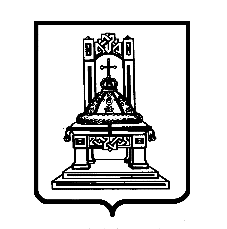 ТВЕРСКАЯ ОБЛАСТЬЗ  А  К  О  НО возложении отдельных полномочий на государственную регистрацию актов гражданского состояния на многофункциональный центр предоставления государственных и муниципальных услуг Принят Законодательным СобраниемТверской области 22 апреля 2021 годаСтатья 11. В соответствии с пунктом 2.2 статьи 4 Федерального закона от 15.11.1997 № 143-ФЗ «Об актах гражданского состояния» (далее – Федеральный закон) полномочия на государственную регистрацию рождения (за исключением рождения, государственная регистрация которого производится одновременно с государственной регистрацией установления отцовства) и смерти (далее - полномочия на регистрацию актов гражданского состояния) возлагаются также на многофункциональный центр предоставления государственных и муниципальных услуг, созданный на территории Тверской области (далее – многофункциональный центр),                         с учетом положений статьи 4 настоящего закона. 2. Полномочия на регистрацию актов гражданского состояния возлагаются на многофункциональный центр на неограниченный срок.Статья 2 1. При осуществлении полномочий на регистрацию актов гражданского состояния многофункциональный центр осуществляет, в том числе следующие полномочия:1)  составление записей актов гражданского состояния;2)  выдача свидетельств о рождении и свидетельств о смерти;3) передача паспортов умерших в территориальный орган федерального органа исполнительной власти в сфере внутренних дел;4) передача на хранение в органы записи актов гражданского состояния составленных на бумажном носителе записей актов гражданского состояния, а также документов, послуживших основаниями для государственной регистрации рождения и смерти.2. На многофункциональный центр и его работников при  осуществлении полномочий на регистрацию актов гражданского состояния распространяются права, обязанности и ответственность, возложенные Федеральным законом на органы записи актов гражданского состояния и их должностных лиц.Контроль за осуществлением многофункциональным центром полномочий на регистрацию актов гражданского состояния осуществляется уполномоченным федеральным органом исполнительной власти, осуществляющим функции по контролю и надзору в сфере государственной регистрации актов гражданского состояния.Статья 31. Изъятие возложенных на многофункциональный центр полномочий на регистрацию актов гражданского состояния осуществляется законом Тверской области.2. Изъятие возложенных на многофункциональный центр полномочий на регистрацию актов гражданского состояния в случае ненадлежащего осуществления многофункциональным центром полномочий на регистрацию актов гражданского состояния осуществляется на основании представления уполномоченного федерального органа исполнительной власти, осуществляющего функции по контролю и надзору в сфере государственной регистрации актов гражданского состояния.Статья 4Перечень подразделений многофункционального центра и сроки начала осуществления ими полномочий на регистрацию актов гражданского состояния на территории муниципальных образований Тверской области устанавливаются нормативным правовым актом Правительства Тверской области.Статья 5 Настоящий закон вступает в силу со дня его официального опубликования.Губернатор Тверской области                                                            И.М. РуденяТверь23 апреля 2021 года№ 23-ЗОZ:\6 созыв\Документы комитета\70 заседание (22.04.2021)\pr\z(70)1293-П-6.docx